
Bulletin d’inscription aux cours enfants COURS MODELAGE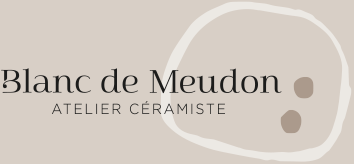    2023-2024
Nom et Prénom de l’enfant : 	Date de naissance : ………………………………………………………………………………….Adresse : 		
Nom - prénom et  téléphone du représentant légal : …………………………………………………………….
Mail  : 	6 ans - 10 ans                                     Mercredi 14h-15h3030 cours de 1h30 (gouter compris) : 3 chèques de 240€Merci de lire attentivement :Tout le matériel est fourni, et compris dans le tarif : terres, outils, engobes, émaux et cuissons.Les inscriptions aux cours sont nominatives et les absences sont non déductibles, sauf en cas de force majeure (certificat médical ou attestation de déménagement).L’élève est responsable du nettoyage et du rangement du matériel qu’il a utilisé pendant les cours. Les cours se déroulent de septembre à juin (hors vacances et jours fériés)J’autorise l’utilisation de mon image : OUI – NONJ’autorise mon enfant à quitter seul l’atelier après le coursMon enfant n’a pas de problèmes d’allergie alimentairesLu et approuvé.Fait à ………………………………………, le ………………………...................................SignatureRèglement par : Espèces, CB, Chèque (à l’ordre de ATELIER BLANC DE MEUDON) ou virement bancaire à ATELIER BLANC DE MEUDON –Banque Postale Pro- IBAN FR 46 2004 1010 1254 6765 4T03 325 // BIC : PSSTFRPPSCE	